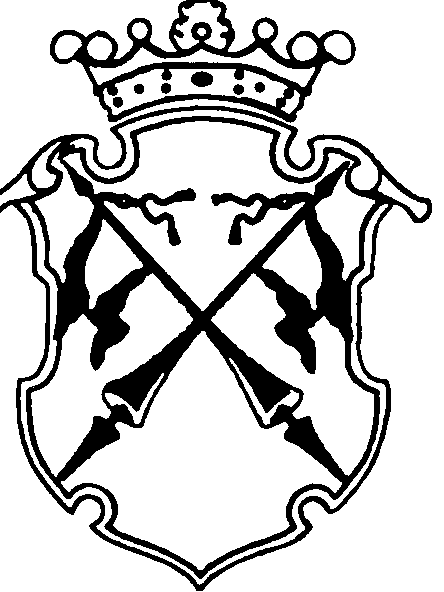 РЕСПУБЛИКА   КАРЕЛИЯКОНТРОЛЬНО-СЧЕТНЫЙ КОМИТЕТСОРТАВАЛЬСКОГО МУНИЦИПАЛЬНОГО РАЙОНАЗАКЛЮЧЕНИЕНА ПРОВЕДЕНИЕ  ФИНАНСОВО-ЭКОНОМИЧЕСКОЙ ЭКСПЕРТИЗЫпостановления администрации Сортавальского муниципального района «Об утверждении ведомственной целевой программы «Организация отдыха детей в каникулярное время на 2018 год»«08» мая 2018г.                                                                                  №22Основание для проведения экспертизы: п.7 ч.2 статьи 9 федерального закона от 07.02.2011г. №6-ФЗ «Об общих принципах организации и деятельности контрольно-счетных органов субъектов Российской Федерации и муниципальных образований», ч.2 статьи 157 Бюджетного Кодекса РФ, п.7 статьи 7 Положения о контрольно-счетном комитете Сортавальского муниципального района, утвержденного Решением Совета Сортавальского муниципального района от 26.01.2012г. №232, подпункт 2 п.1 статьи 5 «Положения о бюджетном процессе в Сортавальском муниципальном районе», утвержденного Решением Совета Сортавальского муниципального района от 24.12.2015г. №171 Цель экспертизы : оценка финансово-экономических обоснований на предмет обоснованности расходных обязательств бюджета Сортавальского муниципального района в проекте постановления администрации Сортавальского муниципального района  «Об утверждении ведомственной целевой программы «Организация отдыха детей в каникулярное время на 2018 год».Предмет экспертизы : проект постановления администрации Сортавальского муниципального района «Об утверждении ведомственной целевой программы «Организация отдыха детей в каникулярное время на 2018 год».Проект постановления администрации Сортавальского муниципального района «Об утверждении ведомственной целевой программы «Организация отдыха детей в каникулярное время на 2018 год» (далее – Проект постановления) с приложением  «Паспорт Ведомственной целевой программы «Организация отдыха детей в каникулярное время на 2018 год» (далее – Паспорт ВЦП) представлен на экспертизу в Контрольно-счетный комитет Сортавальского муниципального района (далее- Контрольно-счетный комитет) 28 марта 2018 года.Контрольно - счетный комитет Сортавальского муниципального района произвел экспертизу представленных Районным комитетом образования Сортавальского муниципального района документов к Проекту постановления. Рассмотрены следующие материалы по указанному  проекту НПА:Паспорт ВЦП - на 10л.;Приложение №1 к ВЦП «Организация отдыха детей в каникулярное время на 2018 год (далее Приложение №1) – 2л.;Приложение №2 «Расчет затрат на реализацию мероприятий ведомственной целевой программы «Организация отдыха детей в каникулярное время на 2018 год» к ВЦП «Организация отдыха детей в каникулярное время на 2018 год» (далее Приложение №2)- 2л.;Приложение №3 «Сводная смета расходов по проведению оздоровительных лагерей в 2018 г. по Сортавальскому МР РК» к ВЦП «Организация отдыха детей в каникулярное время на 2018 год» (далее Приложение №3)- 1л.;Приложение №4 «Смета расходов по проведению оздоровительных лагерей дневного пребывания на лето 2018г. по Сортавальскому МР» к ВЦП «Организация отдыха детей в каникулярное время на 2018 год» (далее Приложение №4)- 1л.;Приложение №5 «Смета расходов по проведению специализированных (профильных) лагерей на лето 2018г. по Сортавальскому МР» к ВЦП «Организация отдыха детей в каникулярное время на 2018 год» (далее Приложение №5)- 1л.;Приложение №6 «Смета расходов по проведению специализированных (профильных) лагерей на осень 2018г. по Сортавальскому МР» к ВЦП «Организация отдыха детей в каникулярное время на 2018 год» (далее Приложение №6)- 2л.;Приложение №7  «Содержательный отчет по организации отдыха детей в 2018 году» к ВЦП «Организация отдыха детей в каникулярное время на 2018 год» (далее Приложение №7)- 5л.;Приложение №8 «Расходы на организацию питания участников лагерей» к ВЦП «Организация отдыха детей в каникулярное время на 2018 год» (далее Приложение №8)- 1л.;Приложение №9 «Расчет-обоснование на расходы по организации досуга, спортивных, оздоровительных мероприятий, транспортные услуги» к ВЦП «Организация отдыха детей в каникулярное время на 2018 год» (далее – Приложение №9) – 10л.; Приложение №10 «Сравнительная таблица коммерческих предложений страховых компаний» к ВЦП «Организация отдыха детей в каникулярное время на 2018 год» ( далее – Приложение №10) – 2л.;Коммерческое предложение Страхового общества РЕСО-Гарантия – 1л.;Коммерческое предложение Страхового общества Эрго – 4л.;Коммерческое предложение САО «ВСК» - 3л.;Реестр платных услуг, оказываемых МАУК  ХГП «Импульс» - 1л.;Тарифная карта маршрута №700 Лахденпохья-Ниэмилянхови-Сортавала – 3л.;Прейскурант цен на платные услуги МКУ «Сортавальская МРБ» - 2л.;Расчет-обоснование Отдела КиС АСМР -1л;Прейскурант на услуги кинопоказа АУ СМР «Социально-культурный молодежный центр» - 2л;Реестр платных услуг МУ «Центр досуга» - 4л.;Прейскурант на услуги МКУК «РМСП» - 7л.;Коммерческое предложение ООО «Кулинар» - 1л.;Перечень лагерей дневного пребывания, 2018г.-2л.Рассмотрев указанные документы, Контрольно - счетный комитет Сортавальского муниципального района пришел к следующим выводам:Полномочия по установлению расходных обязательств подтверждены.Паспорт программы соответствует  форме согласно Приложению 1 к Порядку разработки, утверждения и реализации ведомственных целевых программ, утвержденный постановлением администрации Сортавальского муниципального района от 27.05.2010г. №67 (далее-Порядок). В разделе «Содержание проблемы и обоснование необходимости её решения программными методами» текстовой части Паспорта ВЦП озвучена необходимость оздоровления обучающихся, которая не относится к вопросам местного значения муниципальных районов.Цель программы так же направлена на оздоровление , но не на обеспечение безопасности жизни и здоровья детей.Отсутствует четкость формулировок задач, их конкретность и реальная достижимость в установленные сроки реализации программы. Отсутствует взаимоувязка мероприятий программы с задачами.В программе определены измеряемые целевые индикаторы,  но данные целевые индикаторы не позволяют оценить степень достижения поставленных задач. В разделе «Перечень основных мероприятий» паспорта ВЦП мероприятия программы разбиты на этапы. Мероприятие под цифрой 1 этапа I обозначено, как разработка ВЦП, что не может относиться к мероприятиям Программы, т.к. к моменту реализаций мероприятий Программы, ВЦП должно уже быть разработана и утверждена.В нарушение пп.6а) п.6 р. II Порядка отсутствует взаимосвязь программных мероприятий с исполнителями этих мероприятий. В приложении №2 отражена сумма расходов на мероприятия  II этапа с указанием источников финансирования, однако, в текстовой части Программы отсутствует информация об этих источниках (НПА, подтверждающие участие в финансировании мероприятий программы) .В разделе 11 «Расчет – обоснование необходимых затрат на исполнение Программы» текстовой части Паспорта ВЦП  содержится информация, что при осуществлении закупки у единственного поставщика (подрядчика, исполнителя) в соответствии с п.4,5 ч.1 ст.93 Федерального закона №44-ФЗ расчет и обоснование цены контракта не требуется. Контрольно-счетный комитет СМР обращает внимание, что в соответствии со ст.34 БК РФ  при составлении и исполнении бюджетов участники бюджетного процесса в рамках установленных им бюджетных полномочий должны исходить из необходимости достижения заданных результатов с использованием наименьшего объема средств (экономности) и (или) достижения наилучшего результата с использованием определенного бюджетом объема средств (результативности). Поэтому, при планировании бюджетных ассигнований на реализацию мероприятий программы, необходимо находить наиболее экономные (эффективные) методы определения цен.Согласно р.11 расчет расходов на организацию питания (Приложение №8) осуществлен затратным методом. Согласно п.10 ст.22 Федерального закона №44-ФЗ затратный метод заключается в определении начальной (максимальной) цены контракта, цены контракта, заключаемого с единственным поставщиком (подрядчиком, исполнителем), как суммы произведенных затрат и обычной для определенной сферы деятельности прибыли. При этом учитываются обычные в подобных случаях прямые и косвенные затраты на производство или приобретение и (или) реализацию товаров, работ, услуг, затраты на транспортировку, хранение, страхование и иные затраты.  При анализе информации, содержащейся в Приложении №8 установлено, что Приложение №8 не содержит информации о прямых и косвенных затратах на производство питания. На экспертизу представлено письмо №133 от 06.03.2018г. от ООО «Кулинар» о готовности оказания услуг по питанию на сумму 200 рублей на 1 человека в 1 день, однако калькуляции данной стоимости на экспертизу не представлено.Согласно р.11 расчет расходов на организацию досуга, спортивных мероприятий, оздоровление осуществлен методом сопостовимых рыночных цен (закупка канц. товаров, спорт.инвентаря и др.), нормативным методом – расчет расходов на посещение учреждений культуры и др. учреждений, транспортному обслуживанию и представлен в Приложении  №9.Согласно ч.2 ст.22 Федерального закона №44-ФЗ метод сопоставимых рыночных цен предполагает анализ информации о рыночных ценах от нескольких поставщиков. Приложение №9 не содержит информации об анализе рынка товаров (работ, услуг) , а также о выборе наиболее эффективного (экономного) предложения цены.Согласно ч.7 ст. 22 Федерального закона №44-ФЗ Нормативный метод заключается в расчете НМЦК на основе требований к закупаемым товарам, работам, услугам, установленных в соответствии со статьей 19 Федерального закона N 44-ФЗ в случае, если такие требования предусматривают установление предельных цен товаров, работ, услуг.Нормативные затраты, приведенные в Приложении №9 на содержат ссылки на НПА, утверждающий нормативные затраты на обеспечение функций органа местного самоуправления и подведомственных ему казенных учреждений.В разделе 8 «Организационная схема управления контроля за реализацией программы» отсутствует  конкретность в распределение полномочий и ответственности между исполнителями основных мероприятий- Отделом культуры и спорта и муниципальными общеобразовательными учреждениями и учреждениями дополнительного образования детей Сортавальского муниципального района. В разделе «Показатели эффективности расходования бюджетных средств» Паспорта ВЦП приведены показатели не позволяющие определить степень эффективности расходования бюджетных средств, т.к. в расчете участвует целевой показатель не позволяющий оценить степень выполнения поставленных задач (целевой показатель / объем финансирования) .ЗАМЕЧАНИЯВ разделе «Содержание проблемы и обоснование необходимости её решения программными методами» текстовой части Паспорта ВЦП озвучена необходимость оздоровления обучающихся, которая не относится к вопросам местного значения муниципальных районов.Цель программы так же направлена на оздоровление , но не на обеспечение безопасности жизни и здоровья детей.Отсутствует четкость формулировок задач, их конкретность и реальная достижимость в установленные сроки реализации программы. Отсутствует взаимоувязка мероприятий программы с задачами.В программе определены измеряемые целевые индикаторы,  но данные целевые индикаторы не позволяют оценить степень достижения поставленных задач. Мероприятие под цифрой 1 этапа I обозначено, как разработка ВЦП, что не может относиться к мероприятиям Программы, т.к. к моменту реализаций мероприятий Программы, ВЦП должно уже быть разработана и утверждена.В нарушение пп.6а) п.6 р. II Порядка отсутствует взаимосвязь программных мероприятий с исполнителями этих мероприятий.В приложении №2 отражена сумма расходов на мероприятия  II этапа с указанием источников финансирования, однако, в текстовой части Программы отсутствует информация об этих источниках (НПА, подтверждающие участие в финансировании мероприятий программы) .В Приложениях 8 и 9 отсутствует финансово-экономическое обоснование необходимых затрат.В разделе 8 «Организационная схема управления контроля за реализацией программы» отсутствует  конкретность в распределение полномочий и ответственности между исполнителями основных мероприятий- Отделом культуры и спорта и муниципальными общеобразовательными учреждениями и учреждениями дополнительного образования детей Сортавальского муниципального района.В разделе «Показатели эффективности расходования бюджетных средств» Паспорта ВЦП приведены показатели не позволяющие определить степень эффективности расходования бюджетных средств, т.к. в расчете участвует целевой показатель не позволяющий оценить степень выполнения поставленных задач (целевой показатель / объем финансирования).ЗАКЛЮЧЕНИЕ: Контрольно-счетный комитет Сортавальского муниципального района, проверив представленные Районным комитетом образования Сортавальского муниципального района» документы к Проекту постановления, выражает независимое мнение о необходимости рассмотрения разработчиком программы замечаний, изложенных в заключении, внесения изменений в Проект программы.Председатель Контрольно-счетного комитета                  		Н.А. Астафьева